『ペナンジュニアオープン２０１6』 のご案内　公益社団法人　日本スカッシュ協会
選手強化委員会
ジュニア委員　足立美由紀マレーシアで開催されるジュニア大会『ペナン（マレーシア）ジュニアオープン』へ　　　　　　　（公社）日本スカッシュ協会役員が帯同するツアーのご案内です。　　　　　＜遠征期間＞　　平成28年　8月20日（土）　～　28日（日）　＜大会期間＞　　平成28年　8月22日（月）　～　27日（土）＜大会会場＞Nicol David International Squash Centre, Bukit Dumber, Penang, Malaysia＜実施年齢カテゴリー＞　　男女アンダー　19 / 17 / 15 / 13 / 11全て2試合保証 　　　　　　　　　　　　　＝＝＝＝＝　　2016年8月27日（大会最終日）時点での年齢　　＝＝＝＝＝＜登録関係＞（公社）日本スカッシュ協会の会員登録及び　WSFのSPIN登録が必要です。※SPIN登録に関してはこちらを参照ください⇒http://www.squash-japan.org/news/archives/2882＜使用ボール＞　　Dunlop XX Pro ＜参.加総費用：下記①②③の合計＞＊注：諸費用の変更により値段の変更が発生する場合がありますのでご了承ください。　成田発着：☆150,810円　☆小人料金（帰国時に12歳未満）139,470円（強化指定選手：120,810円・強化指定候補選手：135,810円）復路関空着:☆155,810円　☆小人料金　143,670円（強化指定選手：125,810円・強化指定候補選手：140,810円）全てツインベース料金,シングルご希望の場合は、38,800円の追加料金が必要。参加人数が奇数になった場合には、均等割りで追加料金を頂く場合もございますので、予めご了承下さい。＜費用内訳＞航空運賃：航空運賃＋諸費税等　成田発着76,610円（小人：65,270円）　　　　　　　　　　　　　　 　関空着81,610円　(小人：69,470円)大会参加費参加費：1名　43,200円+1,000円（大会Tシャツ付き）※1,000円は事務手数料です参加費には宿泊代金(朝食含む) 及び大会エントリー費が含まれます。ローカルプレイヤーはご相談下さい。コーチ帯同費用：　1名に付き　30,000円※平成27年度ＪＳＡ強化指定選手は免除、強化指定候補選手は15,000円＜申込方法＞　　　申込用紙に必要事項を記入の上、メール、FAX、もしくは郵送にて、6月10日（水）必着でお送りください。航空券予約確保の都合上、現在参加ご希望の方で参加確定ではない方も、先ずは参加意思をご連絡下さい。各強化選手以外は、パスポートのローマ字名/有効期限・生年月日）をご連絡頂けますようご協力をお願い致します。一旦航空会社へ仮予約を入れます。申し込み締め切り前でしたら、キャンセルは可能です。本大会は、アジアで最大規模のジュニア大会で、ジュニア選手にとって、大きな経験となる素晴らしい大会です。是非お誘いあわせの上ご参加下さい。（帯同予定協会役員：足立）＊＊＊＊＊＊＊＊＊＊＊＊＊＊＊＊＊＊＊＊＊＊＊＊＊＊＊＊＊＊＊＊＊＊＊＊＊＊＊尚、本大会は　個人参加の場合でも協会の承認が必要となり、事務局よりエントリーを行います。個人参加の方は、大会申込書（英語の原本）を記入の上、協会にメールまたは、FAXでお申込み下さい。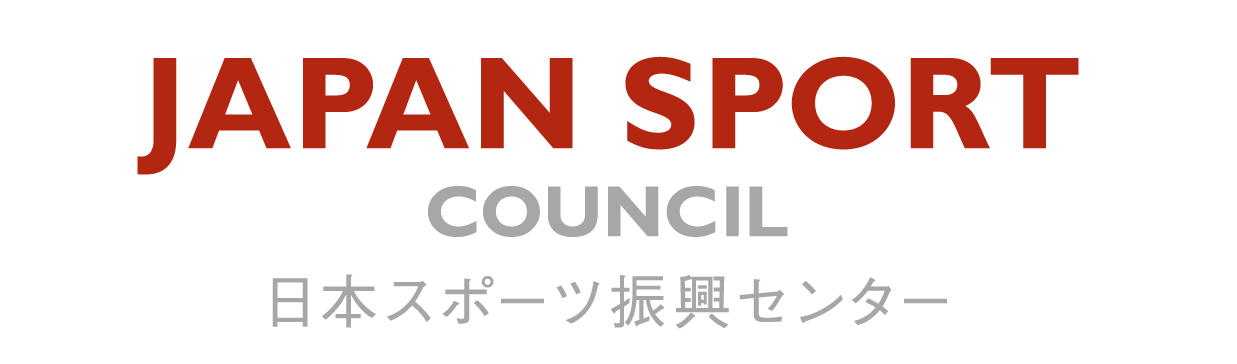 ※このペナンジュニア選手派遣は、日本スポーツ振興センターの競技力向上事業助成金を受けて実施されています。